Kindergarten Infrastructure and Services PlanIndigo ShireCONTENTS1.	Introduction	31.1.	Reform context	31.2.	Purpose of KISPs	31.3.	How to use the KISP	31.4.	Structure of the KISP	31.5.	Disclaimer	42.	Map of Early Childhood Education services in INdigo Shire	53.	Local context	63.1 Purpose	63.2 Key considerations	64.	Funded kindergarten enrolment estimates between 2021-29 for Indigo Shire	94.1	Purpose	94.2 	Methodology	94.3	Summary of current kindergarten provision	104.4	Approach to optimising the use of existing services and infrastructure	114.5	Agreed estimates of demand for funded kindergarten places that cannot be met through existing services and infrastructure	125.	Authorisation	15IntroductionReform contextIn an Australian first, the Victorian Government has committed to implement Three-Year-Old Kindergarten for all children over a 10-year roll-out with a total investment of almost $5 billion, including $1.68 billion to support the infrastructure expansion required for the reform. This reform will add another year of universal funded kindergarten so that, by 2029, all children in Victoria will have access to two years of play-based learning through a funded kindergarten program.  Purpose of KISPsThree-Year-Old Kindergarten will require a large expansion of kindergarten across the State. The Government has invited all 79 Victorian Local Governments to discuss and agree upon a Kindergarten Infrastructure and Services Plan (KISP) for their Local Government Area (LGA). Each KISP has been jointly developed with Local Government and published to estimate the growth in demand for kindergarten within the LGA. The KISPs will help all kindergarten providers meet demand and provide a clear picture of infrastructure need across the State. While a KISP is not a funding document and does not define required infrastructure projects or commit any party to funding specific projects, it is expected that future investment requests through Building Blocks and funding decisions about Local Government and not-for-profit projects would align with the relevant KISP. How to use the KISPEach KISP contains estimates of future kindergarten supply of, and demand for, Three and Four-Year-Old Kindergarten places against existing enrolment capacity. Not-for-profit and for-profit providers can use these estimates to inform their plans to expand kindergarten programs, establish new services or invest in new or extended facilities. For example, KISPs provide demand estimates in terms of where, when and how much demand for kindergarten places will grow in an LGA. KISPs also estimate where and how many kindergarten places providers can accommodate in existing facilities before an area needs new infrastructure to meet demand. The estimates can be used to inform decisions about where and when expansions of kindergarten program capacity and the construction of new or extended facilities are needed to meet demand growth.Where there is an agreed KISP for the LGA, the Local Government and not-for-profit kindergarten providers seeking co-investments through the Building Blocks Capacity Building stream must refer to, and align their proposed project with, the infrastructure need identified in the KISP. Structure of the KISPEach KISP consists of the following sections:Section 1: A short introduction to the Three-Year-Old Kindergarten reform and the KISP.Section 2: A map of existing and planned Early Childhood Education and Care service locations.Section 3: Local knowledge and context relevant to the expansion of kindergarten services.Section 4: Funded kindergarten demand estimates.Disclaimer All data presented in this document are estimates only and are based on the best information available to the Department and Local Government at the time. They are published on an as-is basis and are for informational purposes only. They are subject to adjustment in response to market forces and as new data and other relevant information becomes available. The data may under- or over-estimate both total demand in a given location or year and the capacity for new demand to be met by providers. As a result, operational and business decisions should not be made solely based on this document. Any use of this data is solely at the risk of the user. The Department and Local Government accept no responsibility for any loss or damage, either direct or incidental, that may result from the use of the data.Map of Early Childhood Education services in INdigo Shire The map below shows the distribution of currently operating and new services that are planned to open in the future in the LGA and across its communities. This map has been prepared using Departmental data, from both the National Quality Agenda IT System (NQAITS) and the Victorian School Building Authority (VSBA). Where applicable, this map has been refined by the Indigo Shire Council and the Department to capture other services that are planned to open in the future. 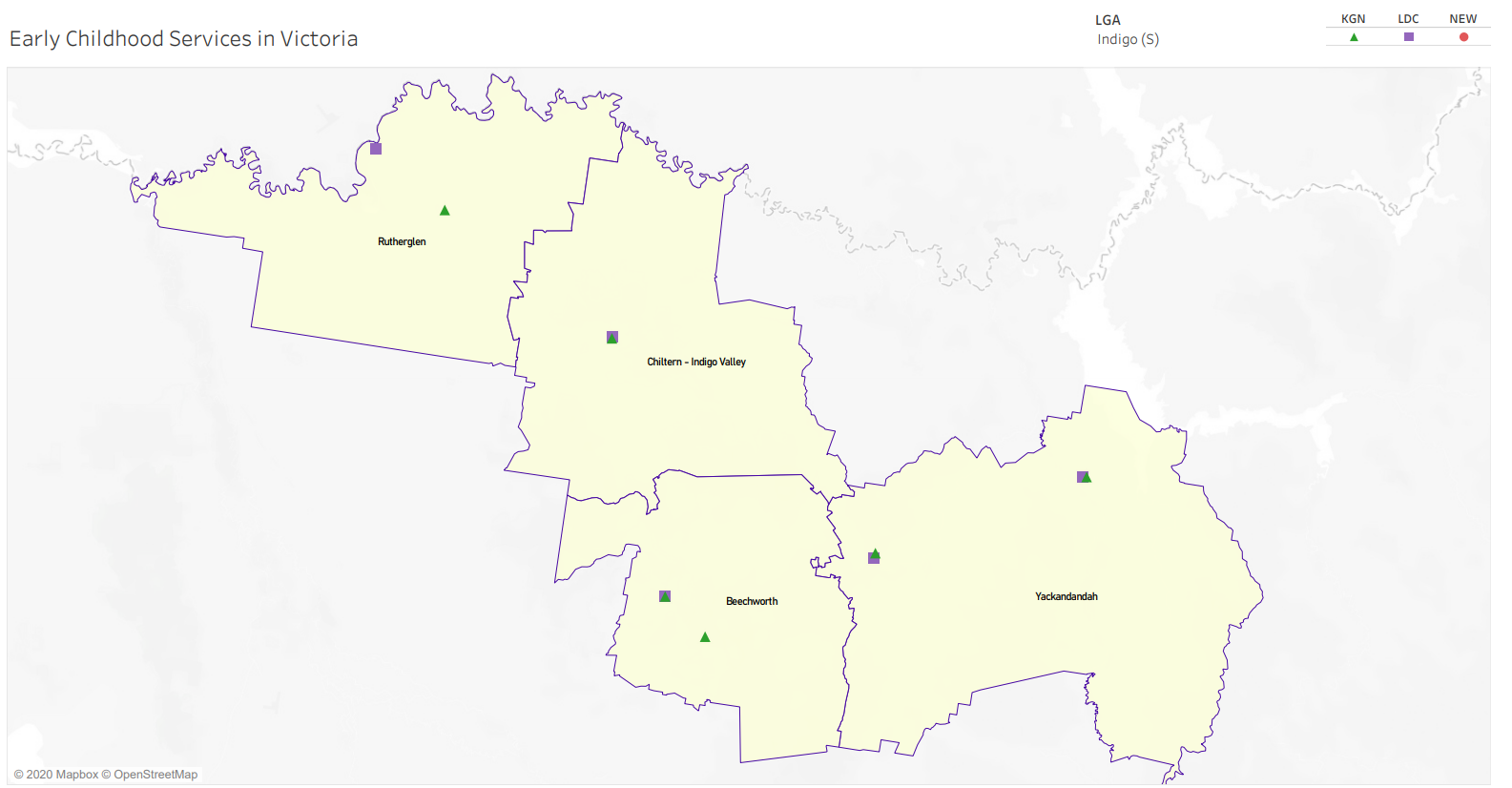 Local context  d3.1 PurposeLocal, place-based knowledge and context play an important role in supporting the implementation of Three-Year-Old Kindergarten across Victoria. This section of the KISP documents this knowledge and context and has informed the funded kindergarten enrolment estimates in Section 4. 3.2 Key considerations Key demographic trends that influence demand for kindergartenIndigo Shire Council has recently seen an increase in the number of babies born, 119 born in 2016/17 to 156 babies born in 2019/20. The demand for kindergarten places will increase due to the increase in birth-rate. In addition, population growth strategies are in place in our communities and major land releases will likely lead to population growth, particularly attracting families with young children, in the next 10-20 years. Unlike many other LGAs, Indigo Shire does not have one major town but is made up of smaller communities. This means many of our kindergartens have strong community leadership and there is a high degree of local ownership over kindergarten services. The views of the local community may not always align with the Department of Education’s approach to calculating capacity for three- and four-year-old kindergarten capacity. The Department of Education and Training has divided Indigo Shire into four statistical areas: Yackandandah, Beechworth, Chiltern and Rutherglen. Yackandandah - TangambalangaYackandandah and Tangambalanga are distinctly different communities with different challenges and opportunities.Yackandandah is experiencing residential growth with new housing lots being released with families moving to the area. Although birth notices have remained consistent over the recent period, with 19 in 2016/17, 24 in 207/18 and then 18 in 2019/20, increased enrolments have occurred at Yackandandah Kindergarten.Community feedback received during the community engagement process of the Indigo Shire Yackandandah Place Plan suggested that education facilities in Yackandandah are at capacity and needing expansion. The Yackandandah Place Plan outlined the challenges that an increase in population will have on the demand for key services and infrastructure. The early years' population within the township of Tangambalanga-Kiewa is growing. Residential growth, with new land becoming available, has had an impact on the birth rate with an increase of 17 birth notices in 2016/17 to 29 in 2019/20 and an increase in Kindergarten enrolments. According to the Indigo Shire Tangambalanga Township Structure plan, there is currently enough zoned residential land to accommodate a doubling of the population from 1240 to 2400 people over the next 30 years. It is outlined in this plan that Council will work with DET to identify future education needs of Tangambalanga-Kiewa.According to the Indigo Shire Early Years Strategy, 25.4% of the Tangambalanga – Kiewa population is aged 0 to 12 years. The township is becoming popular with young families to move to, due to the availability of affordable housing and access to employment in the nearby larger town Wodonga.Beechworth (including Stanley – Wooragee) Beechworth is the largest town in the Indigo Shire with an increasing population. The land release continues to occur with new housing developments and new residents.  Birth notifications have varied recently, with 27 birth notices in 2016/17, then 40 birth notices in 2018/19 and then 29 birth notices in 2019/20. The buildings occupied by Beechworth Kindergarten and Beechworth Community Child Care are in need of redevelopment, as outlined in the Indigo Shire Early Years Strategy. There have been ongoing issues with these buildings which are leased from Indigo Shire Council. At one point, significant structural issues led to the kinder and childcare being temporarily relocated to the Beechworth Memorial Hall while repairs were carried out. There has also been land contamination issues at the site which continues to be monitored via bore holes in the childcare and kinder playgrounds. In addition, the siting of this facility at Mayday Hills Beechworth comes with inflated running costs for water and electricity. A key priority in Indigo Shire’s Early Years Strategy is to advocate for suitable facilities and infrastructure for the Beechworth Childcare and Kindergarten facilities. Council is actively assisting the committees to identify a suitable location for the future of these services, and additional funding will need to be identified to support this move.Rutherglen (including Wahgunyah) Rutherglen has seen an increase in birth notices from 29 in 2016/17, 41 in 2018/19 and then 40 in 2019/20. The increase in birth notices will increase the demand for kindergarten places in the Rutherglen area and impact on the capacity of the Rutherglen Kindergarten and Country Buddies Wahgunyah to implement two years of funded kindergarten. Chiltern – Barnawartha - Indigo ValleyThe population of Barnawartha is growing and this upward trend is expected to continue with the current level of housing development. Barnawartha has had an increased in birth notices from 12 in 2016/17 to 23 in 2019/20. A high proportion of the population (21%) is aged under 12. Barnawartha families are required to travel to access funded kindergarten with the nearest Early Childhood service for Barnawartha being the Chiltern Early Years Centre.  Barnawartha children attending funded kindergarten may attend the Chiltern Early Years Centre, another service in Indigo Shire or travel 20 minutes to Wodonga. In recent years, the birth rate in Chiltern has slightly increased from 9 in 2016/17 to 13 in 2019/20. The current funding for the Chiltern Community Hub is predicted to attract and then retain families with young children, as outlined in the Chiltern Place-Making and Structure Plan.  Projects or trends that may influence supply of early childhood education and care Service Model – Community ConsultationFunded kindergarten services in the Indigo Shire may be required to investigate different service models to increase capacity within the service. It is however, important to note that best practice is to consult with the local community and gage through consultation the needs of the community. Quality area 6, Collaborative Partnerships with Families and Community, of the National Quality Standard, states that collaborative partnerships are developed through active communication, consultation and collaboration with families and community. It should be noted some service providers in Indigo Shire, considering community input, have indicated their strong desire to use service models which separates cohorts, a model which does not maximise possible numbers. It is apparent from Kindergarten Attendance Patterns by LGA 2019, that of the 178 Indigo Shire resident children attending kindergarten, 159 attend an Indigo setting, 19 attended a service outside Indigo Shire. 188 children attended kindergarten at an Indigo service with 29 children from another LGA coming into Indigo to attend Kindergarten.Key local geographic considerations or information relevant to Three-Year-Old KindergartenFamilies crossing shire borders to access funded kindergarten. 15 Indigo residents attended kindergarten in Wodonga, while 10 Towong children attended kindergarten in Indigo. This indicates the movement of families from Towong into Indigo and movement from Indigo to Wodonga.  Other information about the expansion of early childhood servicesExpected impact of COVID19 on the Indigo Shire Council with increase of families moving to regional areas. Indigo Shire Birth RatesFunded kindergarten enrolment estimates between 2021-29 for Indigo Shire4.1	PurposeAs Three-Year-Old Kindergarten is rolled-out and Victoria’s population grows, demand for both Three and Four-Year-Old Kindergarten places will increase significantly. While additional capacity will be needed to meet this demand, this will vary across the State and over time, due to differences in the capacity of existing services, growth trends and sector composition. To identify where, when and how many additional kindergarten places are expected over the roll-out in Indigo Shire, Indigo Shire Council and the Department have developed:A summary of the current provision of kindergarten within the LGA (Section 4.3).  An approach to optimising the utilisation of existing services and infrastructure through ‘change management’ strategies that Indigo Shire Council and the Department will support to help meet additional demand in the LGA (Section 4.4). An estimate of the Three and Four-Year-Old kindergarten places that cannot be met through existing services for the 2021-29 period, taking into account the additional demand that can be accommodated by optimising utilisation of existing services and infrastructure through point 2, above (Section 4.5). Local Government and providers can use these published estimates to inform reform implementation activities such as service planning, kindergarten program expansion, infrastructure investments and Building Blocks funding applications in alignment with future demand over the 10-year roll-out. 
4.2 	MethodologyThe estimated Three and Four-Year-Old Kindergarten places used in the following sections have been agreed between Indigo Shire Council and the Department, and were informed by: Estimates developed by the Department which draw on a range of inputs, including population forecasts, current enrolments and results from the Kindergarten Capacity Assessment Program (KCAP), conducted in 2019.The estimated capacity of new services that are planned to open in the LGA (Section 2)Local knowledge and context provided by the Local Government (Section 3) that explains particular issues and trends in their area.The approach to optimising utilisation of existing services in the LGA (Section 4.4), andOther sources, such as modelling undertaken by Local Governments and local data.  The KISP measures a service’s capacity to deliver funded kindergarten in terms of the number of children it could enrol in Three and Four-Year-Old Kindergarten. The number of funded kindergarten places is different from a service’s licensed or approved places, which count the number of children permitted to attend the service at any one time under the license. Many services can enrol more children in their funded kindergarten program(s) than they have licensed places for because they can run more than one kindergarten program per week. Kindergarten places are therefore a more accurate measure of service kindergarten capacity than licensed places.  Three-Year-Old Kindergarten places have been presented as 15-hour places so they can be easily compared to Four-Year-Old Kindergarten places. Moreover, when Three-Year-Old Kindergarten is fully rolled-out in 2029, every three-year-old child will have access to 15-hours of kindergarten. From 2023 all providers will have flexibility to determine how many hours of funded Three-Year-Old Kindergarten they deliver per week, with a minimum of five hours and a maximum of 15-hours funded pro-rata. It is expected that hours offered will vary. Given this variation, it is important to be aware that during the transition to all three-year-old children receiving 15-hours of funded kindergarten per week in 2029, the 15-hour places presented in this report may represent multiple three-year-old places that individually receive less than 15-hours of kindergarten per week. These estimates have been developed at an LGA and community level to show the overall forecast and variation within an area. The KISP defines community at the Statistical Area Level 2, which is medium-sized areas which represent a community that interacts socially and economically, with a population range of 3,000 to 25,000 people, and an average population of about 10,000 people.4.3	Summary of current kindergarten provision The figures below provide a summary of current kindergarten provision within the LGA and provide relevant context for the estimates of demand for funded kindergarten places included in Section 4.5. The data included in this section are largely drawn from:The Kindergarten Capacity Assessment Program (KCAP), collected between June and October 2019.The Department’s Kindergarten Information Management System (KIMS), as at 2019.The Department’s Quality and Regulatory Division (QARD) monitoring data, as at 2019.The National Quality Agenda IT System (NQAITS), as at April 2020.The Victorian Child and Adolescent Monitoring System (VCAMS), as at 2018.Please note that, because these sources were collected at different points, this may result in slightly different totals appearing in the below data.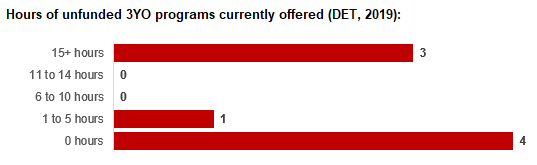 4.4	Approach to optimising the use of existing services and infrastructureChange management strategies to optimise existing services and infrastructure Children can often be accommodated through existing spare places and by services ‘unlocking’ unused capacity. As the experience of providers in the 2020 Three-Year-Old Kindergarten roll-out LGAs shows, while the optimisation of existing services can be challenging, it is highly time- and cost-effective compared to building new capacity through infrastructure projects. It also helps target infrastructure investment to the places that need it most and avoids over-supplying the local market.Indigo Shire Council and the Department will support providers and services to maximise their kindergarten places through the following change management activities and practices:Increasing the capacity of any Local Government operated services by:Running additional programs.Using different timetables, including running 7.5-hour days.Changing the delivery model, such as introducing rotational models or mixed-age groups.Having degree-qualified kindergarten teachers leading integrated kindergarten programs in long day care settings.Encouraging and supporting other providers and services in the LGA to undertake change management.Indigo Shire Council and the Department have estimated how many Three and Four-Year-Old Kindergarten places can be accommodated through existing services in the LGA (Table 1). Both parties are committed to helping providers and services offer these kindergarten places before progressing to funded infrastructure solutions to meet demand. This commitment is reflected in the LGA and community level estimates below (Table 2 onwards), which assume that demand will be met first through existing services and second through additional infrastructure. Note that in some cases the number of kindergarten places that can be offered through existing services may exceed demand for kindergarten places.Table 1: Total estimated funded kindergarten places that can be offered by optimising existing services and infrastructure across the LGA, between 2021-29 (presented in 15-hour equivalent places) *This may be higher than current three and four-year-old enrolments as it includes any spare places that are currently available or could be generated by making some minor adjustments to programming approaches. The likely expansion of services and kindergarten places in response to population growth (i.e. growth in demand not generated by the Three-Year-Old Kindergarten Reform that would likely occur) is not accounted for in these estimates.4.5	Agreed estimates of demand for funded kindergarten places that cannot be met through existing services and infrastructure The below estimates (Table 2 onwards) have been developed by Indigo Shire Council and the Department to illustrate the estimated:Total number of Three and Four-Year-Old Kindergarten places expected over the roll-out period.Three and Four-Year-Old Kindergarten places that cannot be accommodated by optimising existing services and infrastructure over the roll-out period.These estimates have been developed to reflect that the increase in demand for Three-Year-Old Kindergarten places will be gradual.In estimating how many Three and Four-Year-Old Kindergarten places cannot be accommodated by existing services and infrastructure, Indigo Shire Council and the Department have taken into account any new places that will be made available through planned expansions of existing services or new services, into estimates of existing supply, where this information is available. This may include Local Government owned services being developed and planned Kindergartens on School Sites. These estimates do not, however, estimate how and when the broader sector will expand to meet the additional demand for kindergarten places that are estimated over the roll-out period.Infrastructure need in the LGA and its local communities is indicated by the bottom rows of the tables in this section (Table 2 onwards): ‘Total kindergarten places that cannot be accommodated by existing services’. For example, if the number of kindergarten places for the LGA or a community is above zero in this row, it means that the area is estimated to need additional infrastructure (noting that further optimisation which avoids the need for additional infrastructure may be possible). Any type of provider – Local Government, not-for-profit or for-profit – can build this additional infrastructure. If this row shows all zeros, it means that there is no estimated need for additional infrastructure in the area.Local Government and not-for-profit kindergarten providers must refer to the estimates in this section when applying through the Building Blocks Capacity Building Grants stream for Government funding. Under this stream, projects must be in a community where there is infrastructure need as shown in the community’s table of estimated demand for kindergarten places (i.e. there are numbers in the bottom row above zero). Projects in LGAs or communities where demand can be met through existing services (i.e. the bottom row shows all zeros) are not eligible for funding under this stream.LGA estimates Table 2: Estimated three and four-year-old kindergarten places between 2021-29 (presented in 15-hour equivalent places)Community estimates Table 3-6: Estimated three and four-year-old kindergarten places between 2021-29 (presented in 15-hour equivalent places)AuthorisationThe Area Executive Director (Ovens Murray) of the Department of Education and Training and the Chief Executive of Indigo Shire Council endorse this Kindergarten Services and Infrastructure Plan (KISP) for Indigo Shire by signing on 07/12/2020.This KISP is not intended to create legal relations or constitute a legally binding contractual agreement between the parties. The parties may review this KISP in 2024 to publish a new version that will replace the previous version.An out-of-cycle review may be triggered if both parties agree that there has been a change in relevant data, information or the local early childhood sector that significantly affects the reliability of a KISP’s estimates for planning purposes.Signed for and on behalf and with the authority of Indigo Shire Council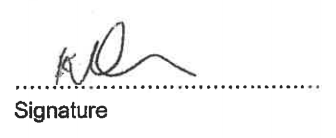 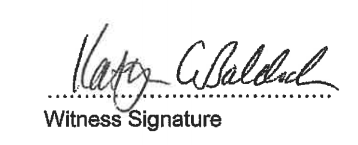 Name: Kate BiglinTitle: Acting Director Community and Economic DevelopmentAddress: The Pines, 2 Kurrajong Way, Beechworth, 3747 Signed by Area Executive Director (Ovens Murray), Department of Education and Training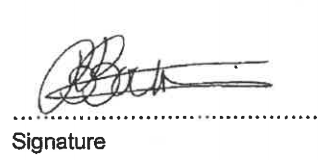 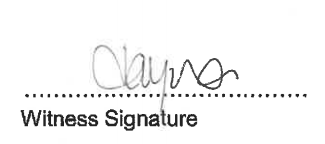 Name: Bernie BoultonTitle: Area Executive Director (Ovens Murray), Department of Education and TrainingAddress: PO Box 403, Benalla, Vic 3672Birth RatesBEECH/WOR/STANBARNAWARTHABARNAWARTHACHILTERNRUTH/WAHTANGAM/KIEWAYACK14/15343412629131915/16272712124291916/17272712929171917/182222191136202418/194040191441171919/2029292313402918 Number of services by service type (NQAITs, 2020) Number of services by service type (NQAITs, 2020)Stand-alone kindergartens6Long day care centres 5Percentage of services by management type, LGA level (NQAITs, 2020)Percentage of services by management type, LGA level (NQAITs, 2020)TypePercentage Local Government0%Private not for profit64%Private for profit27%Other9%Current kindergarten offeringCurrent kindergarten offeringFour-Year-Old Kindergarten participation rate (VCAMS, 2018):97%Number of services that offer a funded kindergarten program (DET, 2019):7Number of services that offer an unfunded Three-Year-Old Kindergarten program (DET, 2019):4202120222023202420252026202720282029Estimated existing supply of kindergarten places*489489489489489489489489489Indigo Shire202120222023202420252026202720282029Total estimated demand for kindergarten places (three and four-year-old children)331345355360364385387389391Total kindergarten places that cannot be accommodated by existing services000000000Beechworth estimates  202120222023202420252026202720282029Total estimated demand for kindergarten places (three and four-year-old children)99104107110112119121122123Total kindergarten places that cannot be accommodated by existing services000000000 Chiltern - Indigo Valley estimates 202120222023202420252026202720282029Total estimated demand for kindergarten places (three and four-year-old children)485051525256565555Total kindergarten places that cannot be accommodated by existing services000000000 Rutherglen estimates 202120222023202420252026202720282029Total estimated demand for kindergarten places (three and four-year-old children)778082828286878787Total kindergarten places that cannot be accommodated by existing services000000000 Yackandandah estimates 202120222023202420252026202720282029Total estimated demand for kindergarten places (three and four-year-old children)107111115116117123124124125Total kindergarten places that cannot be accommodated by existing services000000000